ПОСТАНОВЛЕНИЕ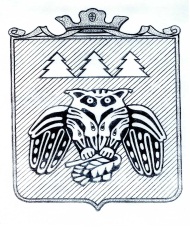  администрации  муниципального образования муниципального района «Сыктывдинский»«Сыктывдiн» муниципальнöй районынмуниципальнöй юкöнса администрациялöн Ш У Ö Мот 19 марта 2019 года                                                                                                    № 3/232Руководствуясь Федеральным законом от 28 июня 2014 года № 172-ФЗ «О стратегическом планировании в Российской Федерации» и постановлением администрации муниципального образования муниципального района «Сыктывдинский» от 30 марта 2018 года № 3/263, в целях реализации и выполнения показателей (индикаторов) муниципальной программы муниципального образования муниципального района «Сыктывдинский» «Об утверждении муниципальной программы «Обеспечение безопасности населения и муниципального имущества на территории МО МР «Сыктывдинский» на 2019-2021 годы», администрация муниципального образования муниципального района «Сыктывдинский»ПОСТАНОВЛЯЕТ:Утвердить Комплексный план мероприятий по реализации муниципальной программы муниципального образования муниципального района «Сыктывдинский» «Обеспечение безопасности населения и муниципального имущества на территории МО МР «Сыктывдинский» на 2019-2021 годы» (далее- План) согласно приложению.Определить срок предоставления соисполнителями отчета о выполнении мероприятий Плана - ежеквартально, до 15 числа месяца, следующего за отчетным периодом.Контроль за исполнением настоящего постановления возложить на заместителя руководителя администрации муниципального района (Носов В.Ю.).Настоящее постановление вступает в силу со дня его подписания и распространяет свое действие на правоотношения, возникшие с 1 января 2019 года.Руководитель администрациимуниципального района                                                                     Л. Ю. Доронина                                             Приложение  к постановлению администрации МО МР «Сыктывдинский» от «19» марта 2019г. № 3/232Комплексный план мероприятий по реализации муниципальной программы  муниципального образования муниципального района «Сыктывдинский» «Обеспечение безопасности населения и муниципального имущества на территории МО МР «Сыктывдинский» на 2019-2021 годы» на 2019 годОб утверждении Комплексного плана мероприятий  по реализации муниципальной программы МО МР «Сыктывдинский» «Обеспечение безопасности населения и муниципального имущества на территории МО МР «Сыктывдинский» на 2019-2021 годы»№Наименование основного мероприятия, ВЦП, мероприятия, контрольного события программыОтветственный руководитель, заместитель руководителя ОМСУ (Ф.И.О., должность)Ответственное структурное подразделение ОМСУОжидаемый непосредственный результат реализации основного мероприятия, ВЦП, мероприятияСрок начала реализацииСрок окончания реализации (дата контрольного события)Объем ресурсного обеспечения на очередной финансовый год, тыс. руб.Объем ресурсного обеспечения на очередной финансовый год, тыс. руб.Объем ресурсного обеспечения на очередной финансовый год, тыс. руб.Объем ресурсного обеспечения на очередной финансовый год, тыс. руб.График реализации на очередной финансовый год, кварталГрафик реализации на очередной финансовый год, кварталГрафик реализации на очередной финансовый год, кварталГрафик реализации на очередной финансовый год, квартал№Наименование основного мероприятия, ВЦП, мероприятия, контрольного события программыОтветственный руководитель, заместитель руководителя ОМСУ (Ф.И.О., должность)Ответственное структурное подразделение ОМСУОжидаемый непосредственный результат реализации основного мероприятия, ВЦП, мероприятияСрок начала реализацииСрок окончания реализации (дата контрольного события)Всего:в том числе за счет средств:в том числе за счет средств:в том числе за счет средств:График реализации на очередной финансовый год, кварталГрафик реализации на очередной финансовый год, кварталГрафик реализации на очередной финансовый год, кварталГрафик реализации на очередной финансовый год, квартал№Наименование основного мероприятия, ВЦП, мероприятия, контрольного события программыОтветственный руководитель, заместитель руководителя ОМСУ (Ф.И.О., должность)Ответственное структурное подразделение ОМСУОжидаемый непосредственный результат реализации основного мероприятия, ВЦП, мероприятияСрок начала реализацииСрок окончания реализации (дата контрольного события)Всего:Федерального бюджетаРеспубликанского бюджета Местного бюджета123423456789101112131415Подпрограмма 1 «Обеспечение первичных мер пожарной безопасности на территории МО МР «Сыктывдинский»Подпрограмма 1 «Обеспечение первичных мер пожарной безопасности на территории МО МР «Сыктывдинский»Подпрограмма 1 «Обеспечение первичных мер пожарной безопасности на территории МО МР «Сыктывдинский»Подпрограмма 1 «Обеспечение первичных мер пожарной безопасности на территории МО МР «Сыктывдинский»Подпрограмма 1 «Обеспечение первичных мер пожарной безопасности на территории МО МР «Сыктывдинский»Подпрограмма 1 «Обеспечение первичных мер пожарной безопасности на территории МО МР «Сыктывдинский»Подпрограмма 1 «Обеспечение первичных мер пожарной безопасности на территории МО МР «Сыктывдинский»Подпрограмма 1 «Обеспечение первичных мер пожарной безопасности на территории МО МР «Сыктывдинский»Подпрограмма 1 «Обеспечение первичных мер пожарной безопасности на территории МО МР «Сыктывдинский»Подпрограмма 1 «Обеспечение первичных мер пожарной безопасности на территории МО МР «Сыктывдинский»Подпрограмма 1 «Обеспечение первичных мер пожарной безопасности на территории МО МР «Сыктывдинский»Подпрограмма 1 «Обеспечение первичных мер пожарной безопасности на территории МО МР «Сыктывдинский»Подпрограмма 1 «Обеспечение первичных мер пожарной безопасности на территории МО МР «Сыктывдинский»Подпрограмма 1 «Обеспечение первичных мер пожарной безопасности на территории МО МР «Сыктывдинский»Цель подпрограммы 1: Повышение уровня защищенности объектов и населенных пунктов  в области пожарной безопасности на территории муниципального районаЦель подпрограммы 1: Повышение уровня защищенности объектов и населенных пунктов  в области пожарной безопасности на территории муниципального районаЦель подпрограммы 1: Повышение уровня защищенности объектов и населенных пунктов  в области пожарной безопасности на территории муниципального районаЦель подпрограммы 1: Повышение уровня защищенности объектов и населенных пунктов  в области пожарной безопасности на территории муниципального районаЦель подпрограммы 1: Повышение уровня защищенности объектов и населенных пунктов  в области пожарной безопасности на территории муниципального районаЦель подпрограммы 1: Повышение уровня защищенности объектов и населенных пунктов  в области пожарной безопасности на территории муниципального районаЦель подпрограммы 1: Повышение уровня защищенности объектов и населенных пунктов  в области пожарной безопасности на территории муниципального районаЦель подпрограммы 1: Повышение уровня защищенности объектов и населенных пунктов  в области пожарной безопасности на территории муниципального районаЦель подпрограммы 1: Повышение уровня защищенности объектов и населенных пунктов  в области пожарной безопасности на территории муниципального районаЦель подпрограммы 1: Повышение уровня защищенности объектов и населенных пунктов  в области пожарной безопасности на территории муниципального районаЦель подпрограммы 1: Повышение уровня защищенности объектов и населенных пунктов  в области пожарной безопасности на территории муниципального районаЦель подпрограммы 1: Повышение уровня защищенности объектов и населенных пунктов  в области пожарной безопасности на территории муниципального районаЦель подпрограммы 1: Повышение уровня защищенности объектов и населенных пунктов  в области пожарной безопасности на территории муниципального районаЦель подпрограммы 1: Повышение уровня защищенности объектов и населенных пунктов  в области пожарной безопасности на территории муниципального районаЗадача 1 Обеспечение населенных пунктов достаточным количеством источников наружного противопожарного водоснабжения (далее – ИНППВ)Задача 1 Обеспечение населенных пунктов достаточным количеством источников наружного противопожарного водоснабжения (далее – ИНППВ)Задача 1 Обеспечение населенных пунктов достаточным количеством источников наружного противопожарного водоснабжения (далее – ИНППВ)Задача 1 Обеспечение населенных пунктов достаточным количеством источников наружного противопожарного водоснабжения (далее – ИНППВ)Задача 1 Обеспечение населенных пунктов достаточным количеством источников наружного противопожарного водоснабжения (далее – ИНППВ)Задача 1 Обеспечение населенных пунктов достаточным количеством источников наружного противопожарного водоснабжения (далее – ИНППВ)Задача 1 Обеспечение населенных пунктов достаточным количеством источников наружного противопожарного водоснабжения (далее – ИНППВ)Задача 1 Обеспечение населенных пунктов достаточным количеством источников наружного противопожарного водоснабжения (далее – ИНППВ)Задача 1 Обеспечение населенных пунктов достаточным количеством источников наружного противопожарного водоснабжения (далее – ИНППВ)Задача 1 Обеспечение населенных пунктов достаточным количеством источников наружного противопожарного водоснабжения (далее – ИНППВ)Задача 1 Обеспечение населенных пунктов достаточным количеством источников наружного противопожарного водоснабжения (далее – ИНППВ)Задача 1 Обеспечение населенных пунктов достаточным количеством источников наружного противопожарного водоснабжения (далее – ИНППВ)Задача 1 Обеспечение населенных пунктов достаточным количеством источников наружного противопожарного водоснабжения (далее – ИНППВ)Задача 1 Обеспечение населенных пунктов достаточным количеством источников наружного противопожарного водоснабжения (далее – ИНППВ)1.1.Основное мероприятие Обустройство ИНППВРуководитель администрации муниципального района Доронина Л.Ю.Специальное управление администрации муниципального района (далее – СУ)Соблюдение требований п. 55 Правил пожарной безопасности 01.01.201931.12.2019200,0ХХ200,0ХХХХ1.1.1.МероприятиеПривлечение добровольцев в проведении мероприятий по очистке подъездов к ИНППВПриведение в исправное состояние ИНППВРуководитель администрации муниципального района Доронина Л.Ю.СУСвоевременность подъезда к ИНППВ пожарно- спасательными частями01.01.201931.12.2019200,0ХХ200,0ХХХХКонтрольное событие № 1Очищенное дно ИНППВ от илаХВ течение годаХХХХХХХХКонтрольное событие № 2Совместно с главами сельских поселений привлечение местного населения для очистки ИНППВХВ течение годаХХХХХХХХ1.1.2.МероприятиеОбустройство информационных знаков к источникам наружного противопожарного водоснабженияРуководитель администрации муниципального района Доронина Л.Ю.СУНемедленное реагирование пожарно- спасательными частями на местонахождение ИНППВ01.01.201915.06.2019ХХХХ-Х--Контрольное событие № 3Приобретение и установка информационных знаковХ15.06.2019ХХХХ-Х--Контрольное событие № 4Ремонт, покраска информационных знаков и пирамидокХ15.06.2019ХХХХ-Х--1.2.Основное мероприятиеОрганизация работы над ИНППВРуководитель администрации муниципального района Доронина Л.Ю.СУСоблюдение требований п. 55 Правил пожарной безопасности1.01.201915.06.2019ХХХХХХ--1.2.1.Мероприятие:Привлечение добровольцев в проведении мероприятий по очистке подъездов к ИНППВРуководитель администрации муниципального района Доронина Л.Ю..СУСоблюдение требований п. 55 Правил пожарной безопасности1.01.201915.06.2019ХХХХХх--Контрольное событие № 5Участие волонтеров в приведении мероприятий по очистке ИНППВ Х15.06.2019ХХХХХХ--Контрольное событие № 6 Приведение в исправное состояние пожарных пирсов для забора воды пожарной техникойХ15.06.2019ХХХХХХ--1.2.2.Мероприятие:Строительство новых ИНППВРуководитель администрации муниципального района Доронина Л.Ю.СУминимизация последствий от пожаров15.03.201931.12.2019ХХХХХХХХКонтрольное событие № 7Создание пожарных водоемовХВ течение годаХХХХХХХХКонтрольное событие № 8Установка пожарных ёмкостей над и под землёйХ15.08.2019ХХХХ--Х-Задача 2: Обеспечение источниками наружного противопожарного водоснабжения населённых пунктов Сыктывдинского районаЗадача 2: Обеспечение источниками наружного противопожарного водоснабжения населённых пунктов Сыктывдинского районаЗадача 2: Обеспечение источниками наружного противопожарного водоснабжения населённых пунктов Сыктывдинского районаЗадача 2: Обеспечение источниками наружного противопожарного водоснабжения населённых пунктов Сыктывдинского районаЗадача 2: Обеспечение источниками наружного противопожарного водоснабжения населённых пунктов Сыктывдинского районаЗадача 2: Обеспечение источниками наружного противопожарного водоснабжения населённых пунктов Сыктывдинского районаЗадача 2: Обеспечение источниками наружного противопожарного водоснабжения населённых пунктов Сыктывдинского районаЗадача 2: Обеспечение источниками наружного противопожарного водоснабжения населённых пунктов Сыктывдинского районаЗадача 2: Обеспечение источниками наружного противопожарного водоснабжения населённых пунктов Сыктывдинского районаЗадача 2: Обеспечение источниками наружного противопожарного водоснабжения населённых пунктов Сыктывдинского районаЗадача 2: Обеспечение источниками наружного противопожарного водоснабжения населённых пунктов Сыктывдинского районаЗадача 2: Обеспечение источниками наружного противопожарного водоснабжения населённых пунктов Сыктывдинского районаЗадача 2: Обеспечение источниками наружного противопожарного водоснабжения населённых пунктов Сыктывдинского районаЗадача 2: Обеспечение источниками наружного противопожарного водоснабжения населённых пунктов Сыктывдинского района1.1.Основное мероприятиеОрганизация развития ДПО на территории МО МР «Сыктывдинский»Руководитель администрации муниципального района Доронина Л.Ю..СУОперативное реагирование на тушение пожаров до прибытия пожарно- спасательных частей 01.01.201931.12.2019ХХХХХХХХ1.1.1.МероприятиеОбучение членов ДПОРуководитель администрации муниципального района Доронина Л.Ю.СУповышение квалификации по Пожарной безопасности членов ДПО 01.01.201931.12.2019ХХХХХХХХКонтрольное событие № 9Разработка, согласование, утверждение реестра членов ДПО МО МР «Сыктывдинский»01.03.201931.12.2019ХХХХХХХХКонтрольное событие № 10Направление на обучение членов ДПО01.01.201931.12.2019ХХХХХХХХ1.1.2.МероприятиеОбеспечение финансирования ДПОРуководитель администрации муниципального района Доронина Л.Ю.СУПовышение уровня обеспечения пожарной безопасности 01.01.201931.12.2019ХХХХХХХХКонтрольное событие № 11Материально-техническое обеспечение деятельности ДПО01.01.201931.12.2019ХХХХХХХХКонтрольное событие № 12Финансирование стимулирования деятельности членов ДПО01.01.201931.12.2019ХХХХХХХХ1.2.Основное мероприятиеОрганизация обучения населения МО МР «Сыктывдинский» мерам ПБРуководитель администрации муниципального района Доронина Л.Ю.СУПовышение уровня обеспечения пожарной безопасности01.01.201931.12.2019ХХХХХХХХ1.2.1.Мероприятие:Организация сходов граждан населённых пунктовРуководитель администрации муниципального района Доронина Л.Ю.СУРазъяснение требований пожарной безопасности01.01.201931.12.2019ХХХХХХХХКонтрольное событие № 13Раздача памяток населению по мерам ПБ01.01.201931.12.2019ХХХХХХХХКонтрольное событие № 14 Разъяснение населению правил ПБ01.01.201931.12.2019ХХХХХХХХ1.2.2.Мероприятие:Профилактика пожаровРуководитель администрации муниципального района Доронина Л.Ю.СУУменьшение количества пожаров01.01.201931.12.2019ХХХХХХХХКонтрольное событие № 15Обустройство минерализованных полос, создание и поддержание в постоянной готовности пожарных щитов в населённых пунктах01.01.201931.12.2019ХХХХХХХХКонтрольное событие № 16Проведение очистки участков, примыкающих к лесным массивам от сухой травянистой растительности01.01.201931.12.2019ХХХХХХХХИтого по Подпрограмме № 1Итого по Подпрограмме № 1Итого по Подпрограмме № 1Итого по Подпрограмме № 1--200,0ХХ200,0----Подпрограмма 2 ««Отходы  в муниципальном районе «Сыктывдинский»Подпрограмма 2 ««Отходы  в муниципальном районе «Сыктывдинский»Подпрограмма 2 ««Отходы  в муниципальном районе «Сыктывдинский»Подпрограмма 2 ««Отходы  в муниципальном районе «Сыктывдинский»Подпрограмма 2 ««Отходы  в муниципальном районе «Сыктывдинский»Подпрограмма 2 ««Отходы  в муниципальном районе «Сыктывдинский»Подпрограмма 2 ««Отходы  в муниципальном районе «Сыктывдинский»Подпрограмма 2 ««Отходы  в муниципальном районе «Сыктывдинский»Подпрограмма 2 ««Отходы  в муниципальном районе «Сыктывдинский»Подпрограмма 2 ««Отходы  в муниципальном районе «Сыктывдинский»Подпрограмма 2 ««Отходы  в муниципальном районе «Сыктывдинский»Подпрограмма 2 ««Отходы  в муниципальном районе «Сыктывдинский»Подпрограмма 2 ««Отходы  в муниципальном районе «Сыктывдинский»Подпрограмма 2 ««Отходы  в муниципальном районе «Сыктывдинский»Цель программы: Улучшение экологической ситуации в Сыктывдинском районе.Цель программы: Улучшение экологической ситуации в Сыктывдинском районе.Цель программы: Улучшение экологической ситуации в Сыктывдинском районе.Цель программы: Улучшение экологической ситуации в Сыктывдинском районе.Цель программы: Улучшение экологической ситуации в Сыктывдинском районе.Цель программы: Улучшение экологической ситуации в Сыктывдинском районе.Цель программы: Улучшение экологической ситуации в Сыктывдинском районе.Цель программы: Улучшение экологической ситуации в Сыктывдинском районе.Цель программы: Улучшение экологической ситуации в Сыктывдинском районе.Цель программы: Улучшение экологической ситуации в Сыктывдинском районе.Цель программы: Улучшение экологической ситуации в Сыктывдинском районе.Цель программы: Улучшение экологической ситуации в Сыктывдинском районе.Цель программы: Улучшение экологической ситуации в Сыктывдинском районе.Цель программы: Улучшение экологической ситуации в Сыктывдинском районе.2.3.1.Основное мероприятие 2.1.1 Создание систем по раздельному сбору отходов для обеспечения экологической и эффективной утилизации отходовЗаместитель руководителя администрации муниципального района Носов В.Ю.УЖКХСоздание 14 ед. системы по раздельному сбору отходов.01.01.201931.12.20190,0–0,00,0––––2.3.1.1.Мероприятие 2.1.1.1Подача заявок на участие в госпрограмме "Воспроизводство и использование природных ресурсов и охрана окружающей среды"Заместитель руководителя администрации муниципального района Носов В.Ю.УЖКХСоздание 14 ед. системы по раздельному сбору отходов.09.01.201901.04.2019––––ХХ––2.3.1.2Мероприятие 2.1.1.2Заключение муниципального контракта на реализацию госпрограммы по созданию систем по раздельному сбору отходовЗаместитель руководителя администрации муниципального района Носов В.Ю.УЖКХСоздание 14 ед. системы по раздельному сбору отходов31.07.201931.09.190,0–0,00,0ХКонтрольное событие № 1: Соглашение на предоставлении субсидии31.07.2019––––ХКонтрольное событие № 2: Создание 14 ед. системы раздельного сбора отходов31.12.2019––––Х2.4.1.Основное мероприятие 2.1.2. Ликвидация несанкционированных свалок ТБО, в том числе реализация народных проектов прошедших отбор в рамках проекта «Народный бюджет»Заместитель руководителя администрации муниципального района Носов В.Ю.УЖКХЛиквидация 1 (одной) несанкционированной свалки01.05.201931.08.20193000,0––3 000,0ХХ2.4.1.1Мероприятие 2.1.2.1 Выявление мест размещения несанкционированных свалок ТБОЗаместитель руководителя администрации муниципального района Носов В.Ю.УЖКХЛиквидация 1 (одной) несанкционированной свалки01.05.201931.08.2019––––Х2.4.1.2Мероприятие 2.1.2.2Заключение муниципального контракта на ликвидация несанкционированных свалок ТБОЗаместитель руководителя администрации муниципального района Носов В.Ю.УЖКХЛиквидация 1 (одной) несанкционированной свалки01.05.201931.08.20193000,0––3 000,0ХХКонтрольное событие № 3: Поадресный перечень выявленных свалок31.05.2019––––ХКонтрольное событие № 4: Ликвидация 1 несанкционированной свалки31.08.2019––––ХОсновное мероприятие 2.1.3Ликвидация очагов зарастания земельных участков борщевиком СосновскогоЗаместитель руководителя администрации муниципального района Носов В.Ю.УЖКХЛиквидация очагов зарастания земельных участков борщевиком Сосновского01.05.201931.08.2019––––ХХМероприятие 2.1.3.1
Выявление мест зарастания земельных участков борщевиков СосновскогоЗаместитель руководителя администрации - Носов Владимир ЮрьевичУправление ЖКХ АМО МР "Сыктывдинский"Ликвидация очагов зарастания земельных участков борщевиком Сосновского 01.05.201931.08.2019––––ХМероприятие 2.1.3.2
Заключение муниципального контракта на ликвидацию очагов зарастания земельных участков борщевиком СосновскогоЗаместитель руководителя администрации - Носов Владимир ЮрьевичУправление ЖКХ АМО МР "Сыктывдинский"Ликвидация очагов зарастания земельных участков борщевиком Сосновского 01.05.201931.08.2019––––ХХКонтрольное событие № 5: Поадресный перечень выявленных мест зарастания борщевика Сосновского 31.05.2019––––ХКонтрольное событие № 6: Ликвидация очагов зарастания земельных участков борщевиком Сосновского 31.08.2019––––ХИтого по Подпрограмме № 2Итого по Подпрограмме № 2Итого по Подпрограмме № 2Итого по Подпрограмме № 2--3000,0--3000,0Подпрограмма 3  «Повышение безопасности дорожного движения на территории муниципального района «Сыктывдинский»Подпрограмма 3  «Повышение безопасности дорожного движения на территории муниципального района «Сыктывдинский»Подпрограмма 3  «Повышение безопасности дорожного движения на территории муниципального района «Сыктывдинский»Подпрограмма 3  «Повышение безопасности дорожного движения на территории муниципального района «Сыктывдинский»Подпрограмма 3  «Повышение безопасности дорожного движения на территории муниципального района «Сыктывдинский»Подпрограмма 3  «Повышение безопасности дорожного движения на территории муниципального района «Сыктывдинский»Подпрограмма 3  «Повышение безопасности дорожного движения на территории муниципального района «Сыктывдинский»Подпрограмма 3  «Повышение безопасности дорожного движения на территории муниципального района «Сыктывдинский»Подпрограмма 3  «Повышение безопасности дорожного движения на территории муниципального района «Сыктывдинский»Подпрограмма 3  «Повышение безопасности дорожного движения на территории муниципального района «Сыктывдинский»Подпрограмма 3  «Повышение безопасности дорожного движения на территории муниципального района «Сыктывдинский»Подпрограмма 3  «Повышение безопасности дорожного движения на территории муниципального района «Сыктывдинский»Подпрограмма 3  «Повышение безопасности дорожного движения на территории муниципального района «Сыктывдинский»Подпрограмма 3  «Повышение безопасности дорожного движения на территории муниципального района «Сыктывдинский»Цель подпрограммы 3: Снижение уровня аварийности на автодорогах населенных пунктов МР «Сыктывдинский», обеспечение охраны жизни и здоровья граждан, гарантии их законных прав на безопасные условия движения на улицах и дорогахЦель подпрограммы 3: Снижение уровня аварийности на автодорогах населенных пунктов МР «Сыктывдинский», обеспечение охраны жизни и здоровья граждан, гарантии их законных прав на безопасные условия движения на улицах и дорогахЦель подпрограммы 3: Снижение уровня аварийности на автодорогах населенных пунктов МР «Сыктывдинский», обеспечение охраны жизни и здоровья граждан, гарантии их законных прав на безопасные условия движения на улицах и дорогахЦель подпрограммы 3: Снижение уровня аварийности на автодорогах населенных пунктов МР «Сыктывдинский», обеспечение охраны жизни и здоровья граждан, гарантии их законных прав на безопасные условия движения на улицах и дорогахЦель подпрограммы 3: Снижение уровня аварийности на автодорогах населенных пунктов МР «Сыктывдинский», обеспечение охраны жизни и здоровья граждан, гарантии их законных прав на безопасные условия движения на улицах и дорогахЦель подпрограммы 3: Снижение уровня аварийности на автодорогах населенных пунктов МР «Сыктывдинский», обеспечение охраны жизни и здоровья граждан, гарантии их законных прав на безопасные условия движения на улицах и дорогахЦель подпрограммы 3: Снижение уровня аварийности на автодорогах населенных пунктов МР «Сыктывдинский», обеспечение охраны жизни и здоровья граждан, гарантии их законных прав на безопасные условия движения на улицах и дорогахЦель подпрограммы 3: Снижение уровня аварийности на автодорогах населенных пунктов МР «Сыктывдинский», обеспечение охраны жизни и здоровья граждан, гарантии их законных прав на безопасные условия движения на улицах и дорогахЦель подпрограммы 3: Снижение уровня аварийности на автодорогах населенных пунктов МР «Сыктывдинский», обеспечение охраны жизни и здоровья граждан, гарантии их законных прав на безопасные условия движения на улицах и дорогахЦель подпрограммы 3: Снижение уровня аварийности на автодорогах населенных пунктов МР «Сыктывдинский», обеспечение охраны жизни и здоровья граждан, гарантии их законных прав на безопасные условия движения на улицах и дорогахЦель подпрограммы 3: Снижение уровня аварийности на автодорогах населенных пунктов МР «Сыктывдинский», обеспечение охраны жизни и здоровья граждан, гарантии их законных прав на безопасные условия движения на улицах и дорогахЦель подпрограммы 3: Снижение уровня аварийности на автодорогах населенных пунктов МР «Сыктывдинский», обеспечение охраны жизни и здоровья граждан, гарантии их законных прав на безопасные условия движения на улицах и дорогахЦель подпрограммы 3: Снижение уровня аварийности на автодорогах населенных пунктов МР «Сыктывдинский», обеспечение охраны жизни и здоровья граждан, гарантии их законных прав на безопасные условия движения на улицах и дорогахЦель подпрограммы 3: Снижение уровня аварийности на автодорогах населенных пунктов МР «Сыктывдинский», обеспечение охраны жизни и здоровья граждан, гарантии их законных прав на безопасные условия движения на улицах и дорогахЗадача 1:Развитие системы предупреждения опасного поведения участников дорожного движенияЗадача 1:Развитие системы предупреждения опасного поведения участников дорожного движенияЗадача 1:Развитие системы предупреждения опасного поведения участников дорожного движенияЗадача 1:Развитие системы предупреждения опасного поведения участников дорожного движенияЗадача 1:Развитие системы предупреждения опасного поведения участников дорожного движенияЗадача 1:Развитие системы предупреждения опасного поведения участников дорожного движенияЗадача 1:Развитие системы предупреждения опасного поведения участников дорожного движенияЗадача 1:Развитие системы предупреждения опасного поведения участников дорожного движенияЗадача 1:Развитие системы предупреждения опасного поведения участников дорожного движенияЗадача 1:Развитие системы предупреждения опасного поведения участников дорожного движенияЗадача 1:Развитие системы предупреждения опасного поведения участников дорожного движенияЗадача 1:Развитие системы предупреждения опасного поведения участников дорожного движенияЗадача 1:Развитие системы предупреждения опасного поведения участников дорожного движенияЗадача 1:Развитие системы предупреждения опасного поведения участников дорожного движения3.1.1Основное мероприятие 3.1.1Создание творческих пропагандистских материалов для проведения информационно-пропагандистских компаний, направленных на снижение аварийности, смертности и травматизма на дорогахЗаместитель руководителя администрации муниципального района Носов В. Ю.УЖКХСнижение количества дорожно-транспортных происшествий с пострадавшими до 62 ед.01.01.201931.12.2019ХХХХХХХХ3.1.1.1Мероприятие 3.1.1.1:Проведение районной комиссии по обеспечению безопасности дорожного движения - иных мероприятий.Заместитель руководителя администрации муниципального района Носов В. Ю.УЖКХСнижение количества дорожно-транспортных происшествий с пострадавшими до 62 ед.01.01.201931.12.2019ХХХХХХХХКонтрольное событие № 1Проведено районной комиссии по обеспечению безопасности дорожного движения - иных мероприятий не менее 4 х раз в год 01.01.201931.12.2019ХХХХХХХХ3.1.1.2Мероприятие 3.1.1.2:Размещение пропагандистских материалов на стендах, сайтах, в газетахЗаместитель руководителя администрации муниципального района Носов В. Ю.УЖКХ Снижение количества дорожно-транспортных происшествий с пострадавшими до 62 ед.01.01.201931.12.2019ХХХХХХХХКонтрольное событие № 2Размещение пропагандистских материалов на стендах, сайтах, в газетах не реже 4 раз в год01.01.201931.12.2019ХХХХХХХХ3.1.2.Основное мероприятие 3.1.2.Проведение информационно- пропагандистских мероприятий, с целью формирования у участников дорожного движения стереотипов законопослушного поведения на дороге.Заместитель руководителя администрации муниципального района Носов В. Ю.Управление образования администрации муниципального районаСнижение количества дорожно-транспортных происшествий с пострадавшими до 62 ед.01.01.201931.12.2019ХХХХХХХХ3.1.2.1Мероприятие 3.1.2.1:Размещение правил дорожного движения на стендах, сайтах, в газетахЗаместитель руководителя администрации муниципального района Носов В. Ю.УЖКХСнижение количества дорожно-транспортных происшествий с пострадавшими до 62 ед.01.01.201931.12.2019ХХХХХХХХКонтрольное событие № 3Размещение правил дорожного движения на стендах, сайтах, в газетах не менее 4 раз в год01.01.201931.12.2019ХХХХХХХХ3.1.2.2Мероприятие 3.1.2.2:Распространение буклетов, листовок»Заместитель руководителя администрации муниципального района Носов В. Ю.УЖКХСнижение количества дорожно-транспортных происшествий с пострадавшими до 62 ед.01.01.201931.12.2019ХХХХХХХХКонтрольное событие 4:Распространение буклетов, листовок не менее 4 раз в год01.01.201931.12.2019ХХХХХХХХЗадача 2: Обеспечение безопасного участия детей в дорожном движенииЗадача 2: Обеспечение безопасного участия детей в дорожном движенииЗадача 2: Обеспечение безопасного участия детей в дорожном движенииЗадача 2: Обеспечение безопасного участия детей в дорожном движенииЗадача 2: Обеспечение безопасного участия детей в дорожном движенииЗадача 2: Обеспечение безопасного участия детей в дорожном движенииЗадача 2: Обеспечение безопасного участия детей в дорожном движенииЗадача 2: Обеспечение безопасного участия детей в дорожном движенииЗадача 2: Обеспечение безопасного участия детей в дорожном движенииЗадача 2: Обеспечение безопасного участия детей в дорожном движенииЗадача 2: Обеспечение безопасного участия детей в дорожном движенииЗадача 2: Обеспечение безопасного участия детей в дорожном движенииЗадача 2: Обеспечение безопасного участия детей в дорожном движенииЗадача 2: Обеспечение безопасного участия детей в дорожном движении3.2.1Основное мероприятие 3.2.1:Проведение занятий с учащимися начальных классов по правилам безопасного поведения на дорогахЗаместитель руководителя администрации муниципального района Носов В. Ю.Управление образования администрации муниципального районаСокращение количества детей, погибших в результате дорожно-транспортных происшествий до показателя 0 чел..Хв течение годаХХХХХХХХ3.2.1.1.Мероприятие 3.2.1.1:Сбор информации по количеству проведенных занятийЗаместитель руководителя администрации муниципального района Носов В. Ю.Управление образования администрации муниципального районаСокращение количества детей, погибших в результате дорожно-транспортных происшествий до показателя 0 чел..Хв течение годаХХХХХХХХКонтрольное событие 5:Количество проведенных занятийХ25.05.2019ХХХХ-Х--3.2.1.2.Мероприятие 3.2.1.2:Составление отчета по  собранной информацииЗаместитель руководителя администрации муниципального района Носов В. Ю.Управление образования администрации муниципального районаСокращение количества детей, погибших в результате дорожно-транспортных происшествий до показателя 0 чел..01.05.201925.05.2019ХХХХХХХХКонтрольное событие 6:Наличие отчета в управление образования по результатам проведенных занятийХ25.05.2019ХХХХ-Х--3.2.2.Основное мероприятие 3.2.2.В рамках проведения всероссийского конкурса-фестиваля "Безопасное колесо" организовать и провести районный конкурс "Безопасное колесо"Заместитель руководителя администрации муниципального района Носов В. Ю.Управление образования администрации муниципального районаСокращение количества детей, погибших в результате дорожно-транспортных происшествий до показателя 0 чел..01.01.20191 августа30,0--30,0ХХХ-3.2.2.1.Мероприятие 3.2.2.1.:Подготовительные работыЗаместитель руководителя администрации муниципального района Носов В. Ю.Управление образования администрации муниципального районаСокращение количества детей, погибших в результате дорожно-транспортных происшествий до показателя 0 чел..01.01.201901.05.2019----ХХ--Контрольное событие 7:Регламент проведения конкурса-01.05.2019-----Х--Контрольное событие 8:Наличие списков участников-01.05.2019-----Х--3.2.2.2.Мероприятие 3.2.2.2:Проведение конкурса всероссийского конкурса-фестиваля "Безопасное колесо" организовать и провести районный конкурс "Безопасное колесо"Заместитель руководителя администрации муниципального района Носов В. Ю.Управление образования администрации муниципального районаСокращение количества детей, погибших в результате дорожно-транспортных происшествий до показателя 0 чел..1 мая1 августа-----ХХ-Контрольное событие 9:Проведен 1 всероссийского конкурса-фестиваля Безопасное колесо» и 1 районный конкурс "Безопасное колесо"1 мая1 августа-----ХХ-3.2.2.3.Мероприятие 3.2.2.3:Определение победителя конкурса, награждениеЗаместитель руководителя администрации муниципального района Носов В. Ю.Управление образования администрации муниципального районаСокращение количества детей, погибших в результате дорожно-транспортных происшествий до показателя 0 чел..1 мая1 августа30,0--30,0-ХХ-Контрольное событие 10: Вручение грамот победителям конкурса-1 августа-----ХХ-Задача 3:Развитие системы организации движения транспортных средств и пешеходов и повышение безопасности дорожных условийЗадача 3:Развитие системы организации движения транспортных средств и пешеходов и повышение безопасности дорожных условийЗадача 3:Развитие системы организации движения транспортных средств и пешеходов и повышение безопасности дорожных условийЗадача 3:Развитие системы организации движения транспортных средств и пешеходов и повышение безопасности дорожных условийЗадача 3:Развитие системы организации движения транспортных средств и пешеходов и повышение безопасности дорожных условийЗадача 3:Развитие системы организации движения транспортных средств и пешеходов и повышение безопасности дорожных условийЗадача 3:Развитие системы организации движения транспортных средств и пешеходов и повышение безопасности дорожных условийЗадача 3:Развитие системы организации движения транспортных средств и пешеходов и повышение безопасности дорожных условийЗадача 3:Развитие системы организации движения транспортных средств и пешеходов и повышение безопасности дорожных условийЗадача 3:Развитие системы организации движения транспортных средств и пешеходов и повышение безопасности дорожных условийЗадача 3:Развитие системы организации движения транспортных средств и пешеходов и повышение безопасности дорожных условийЗадача 3:Развитие системы организации движения транспортных средств и пешеходов и повышение безопасности дорожных условийЗадача 3:Развитие системы организации движения транспортных средств и пешеходов и повышение безопасности дорожных условийЗадача 3:Развитие системы организации движения транспортных средств и пешеходов и повышение безопасности дорожных условий3.3.1Основное мероприятие 3.3.1.:Проведение реконструкции и (или) капитального ремонта, текущего ремонта  автомобильных дорог общего пользования местного значения, находящихся в муниципальной собственности МО МР «Сыктывдинский»,в том числе реализация народных проектов  в сфере дорожной деятельности прошедших отбор в рамках проекта «Народный бюджет»Заместитель руководителя администрации муниципального района Носов В. Ю.УЖКХСнижение количества дорожно-транспортных происшествий с пострадавшими до 62 ед.01.01.201931.12.20193708,40--3708,40ХХХХ3.3.1.1.Мероприятие 3.3.1.1.:Ремонт автомобильной дороги «По ул. Гагарина»Заместитель руководителя администрации муниципального района Носов В. Ю.УЖКХСнижение количества дорожно-транспортных происшествий с пострадавшими до 62 ед.01.04.201915.10.20191898,00--1898,00-ХХ-3.3.1.2Мероприятие 3.3.1.2.:Ремонт автомобильной дороги «Подъезд к м. Пичипашня»Заместитель руководителя администрации муниципального района Носов В. Ю.УЖКХСнижение количества дорожно-транспортных происшествий с пострадавшими до 62 ед.01.04.201915.10.2019102,00--102,00-ХХ-Контрольное событие 11:Отремонтированные автомобильные дороги находящихся в муниципальной собственности МО МР «Сыктывдинский»-15.10.2019------Х-3.3.1.3.Мероприятие 3.3.1.3.:Обустройство проездов по решению судаЗаместитель руководителя администрации муниципального района Носов В. Ю.УЖКХСнижение количества дорожно-транспортных происшествий с пострадавшими до 62 ед.13.08.201901.10.20191708,40--1708,40--ХХКонтрольное событие 12:Обустроенный проезд-01.10.2019------Х-3.3.7Основное мероприятие 3.3.7.:Нанесение горизонтальной дорожной разметкиЗаместитель руководителя администрации муниципального района Носов В. Ю.УЖКХСнижение количества дорожно-транспортных происшествий с пострадавшими до 62 ед.30.03.201901.08.20191500,00--1500,00-ХХ-3.3.7.1.Мероприятие 3.3.7.1:Заключение муниципального контракта на выполнение работ по нанесению горизонтальной разметкиЗаместитель руководителя администрации муниципального района Носов В. Ю.УЖКХСнижение количества дорожно-транспортных происшествий с пострадавшими до 62 ед01.04.201931.05.2019-----Х--Контрольное событие 13:Подписанный муниципальный контракт-31.05.2019-----Х--3.3.7.2Мероприятие 3.3.7.2:Выполнение работ по нанесению горизонтальной разметкиЗаместитель руководителя администрации муниципального района Носов В. Ю.УЖКХСнижение количества дорожно-транспортных происшествий с пострадавшими до 62 едс даты подписания контракта30.07.20191500,00--1500,00-ХХ-Контрольное событие 14:Горизонтальная дорожная разметка нанесенная на асфальтобетонное покрытие дорог30.06.2019-----Х--Контрольное событие 15:Подписанные акты выполненных работ, оплата за выполненные работы30.07.2019------Х-3.3.8Основное мероприятие 3.3.8.:Приведение пешеходных переходов в соответствии с национальными стандартами, вступившими в силу с 28.02.2014 годаЗаместитель руководителя администрации муниципального района Носов В. Ю.УЖКХСокращение количества лиц, погибших и пострадавших в результате дорожно-транспортных происшествий до 0 чел.01.05.201930.09.2019195,0--195,00-ХХ-3.3.8.1Мероприятие 3.3.8.1:Выявление и определение пешеходных переходов необходимых к приведению в соответствии с национальными стандартамиЗаместитель руководителя администрации муниципального района Носов В. Ю.УЖКХСокращение количества лиц, погибших и пострадавших в результате дорожно-транспортных происшествий до 0 чел.01.05.201901.06.2019-----Х--Контрольное событие 16:Количество пешеходных переходов необходимых к приведению в соответствии с национальными стандартами01.06.2019-----Х--3.3.8.2Мероприятие 3.3.8.2.:Заключение муниципального контракта на выполнение работ по разработке ПСД на приведение пешеходных переходов в соответствии с национальными стандартами, вступившими в силу с 28.02.2013Заместитель руководителя администрации муниципального района Носов В. Ю.УЖКХСокращение количества лиц, погибших и пострадавших в результате дорожно-транспортных происшествий до 0 чел.01.05.201930.07.2019195,0--195,00-ХХ-Контрольное событие 17:ПСД на приведение пешеходных переходов в соответствии с национальными стандартами, вступившими в силу с 28.02.201330.07.2019------Х-3.3.8.3Мероприятие 3.3.8.3.:Заключение муниципального контракта на выполнение работ по приведению в соответствии с национальными стандартами пешеходных переходовЗаместитель руководителя администрации муниципального района Носов В. Ю.УЖКХСокращение количества лиц, погибших и пострадавших в результате дорожно-транспортных происшествий до 0 чел.01.07.201930.09.2019------Х-Контрольное событие 18:Пешеходные переходы, соответствующие национальным стандартам30.09.2019------Х-3.3.9.Основное мероприятие 3.3.9.:Выполнение содержания  автомобильных дорог общего пользования местного значения, находящихся в муниципальной собственности МО МР «Сыктывдинский»Заместитель руководителя администрации муниципального района Носов В. Ю.УЖКХСнижение количества дорожно-транспортных происшествий с пострадавшими до 62 ед.01.01.201931.12.201921828,90-14358,907470,00ХХХХ3.3.9.1.Мероприятие 3.3.9.1:Заключение муниципального контракта на выполнение содержания  автомобильных дорог общего пользования местного значения, находящихся в муниципальной собственности МО МР «Сыктывдинский»Заместитель руководителя администрации муниципального района Носов В. Ю.УЖКХСнижение количества дорожно-транспортных происшествий с пострадавшими до 62 ед.01.01.201931.12.201916358,90-14358,902000,00ХХХХКонтрольное событие 19:Содержание автомобильных дорог общего пользования местного значения, находящихся в муниципальной собственности МО МР «Сыктывдинский»в течение всего года----ХХХХ3.3.9.2Мероприятие 3.3.9.2:Заключение муниципального контракта на выполнение содержания  автомобильных дорог общего пользования местного значения, находящихся в муниципальной собственности МО МР «Сыктывдинский» за счет средств дорожного фондаЗаместитель руководителя администрации муниципального района Носов В. Ю.УЖКХСнижение количества дорожно-транспортных происшествий с пострадавшими до 62 ед.01.01.201931.12.20195470,00--5470,00ХХХХКонтрольное событие 20:Содержание автомобильных дорог общего пользования местного значения, находящихся в муниципальной собственности МО МР «Сыктывдинский» за счет средств дорожного фондав течение всего года----ХХХХ3.3.10Основное мероприятие 3.3.10.:Оборудование и содержание зимних автомобильных дорог общего пользования местного значенияЗаместитель руководителя администрации муниципального района Носов В. Ю.УЖКХСнижение количества дорожно-транспортных происшествий с пострадавшими до 62 ед.01.01.201931.12.2019415,70-394,7021,0ХХХХ3.3.10.1Мероприятие 3.3.10.1:Заключение муниципального контракта на выполнение работ по содержанию зимних автомобильных дорог общего пользования местного значения на территории муниципального района «Сыктывдинский»Заместитель руководителя администрации муниципального района Носов В. Ю.УЖКХСнижение количества дорожно-транспортных происшествий с пострадавшими до 62 ед.01.01.201931.12.2019415,70-394,7021,0ХХХХКонтрольное событие 21:Содержание зимней автомобильной дороги общего пользования местного значенияв течение года----ХХХХ3.3.10.2Мероприятие 3.3.10.2:контроль за ходом исполнения муниципального контрактаЗаместитель руководителя администрации муниципального района Носов В. Ю.УЖКХСнижение количества дорожно-транспортных происшествий с пострадавшими до 62 ед.01.01.201931.12.2019----ХХХХКонтрольное событие 22:Подписание актов выполненных работ, оплатав течение года----ХХХХ3.3.11.Основное мероприятие 3.3.11.:Межбюджетные трансферты бюджетам поселений из бюджета муниципального района на осуществлении полномочий в части содержания автомобильных дорог общего пользования местного значения, в соответствии с заключенными соглашениями, в том числе реализация народных проектов  в сфере дорожной деятельности прошедших отбор в рамках проекта «Народный бюджет»Заместитель руководителя администрации муниципального района Носов В. Ю.УЖКХСнижение количества дорожно-транспортных происшествий с пострадавшими до 62 ед.01.01.201931.12.20195030,0--5030,00ХХХХ3.3.11.1Мероприятие 3.3.11.1:заключение соглашений с администрациями поселений на осуществлении полномочий в части содержания автомобильных дорог общего пользования местного значенияЗаместитель руководителя администрации муниципального района Носов В. Ю.УЖКХСнижение количества дорожно-транспортных происшествий с пострадавшими до 62 ед.01.01.201931.12.20195030,0--5030,00ХХХХКонтрольное событие 23:Подписанные соглашения с сельскими поселениями на передачу полномочийв течение года----ХХХХ3.3.11.2Мероприятие 3.3.11.2:контроль за ходом исполнения переданных полномочийЗаместитель руководителя администрации муниципального района Носов В. Ю.УЖКХСнижение количества дорожно-транспортных происшествий с пострадавшими до 62 ед.01.01.201931.12.2019----ХХХХКонтрольное событие 24:полное исполнения переданных полномочий сельскими поселениямив течение года----ХХХХ3.3.12Основное мероприятие 3.3.12.:Обеспечение правоустанавливающими документами автомобильных дорог общего пользования местного значения, находящихся в муниципальной собственности МО МР «Сыктывдинский»Заместитель руководителя администрации муниципального района Носов В. Ю.УЖКХСнижение количества дорожно-транспортных происшествий с пострадавшими до 62 ед.01.01.201931.12.2019453,00--453,00ХХХХ3.3.12.1Мероприятие 3.3.12.1:Мониторинг исполнения 3 этапа контракта на выполнение работ по паспортизации автомобильных дорог общего пользования местного значения на территории МО МР «Сыктывдинский» и постановка на государственный кадастровый учет занимаемых ими земельных участковЗаместитель руководителя администрации муниципального района Носов В. Ю.УЖКХСнижение количества дорожно-транспортных происшествий с пострадавшими до 62 ед.01.01.201931.12.2019----ХХХХКонтрольное событие 25:Отчеты по исполнению контракта31.12.2019----ХХХХ3.3.12.2Мероприятие 3.3.12.2:Выполнение работ по паспортизации автомобильных дорог общего пользования местного значения на территории МО МР «Сыктывдинский» и постановка на государственный кадастровый учет занимаемых ими земельных участковЗаместитель руководителя администрации муниципального района Носов В. Ю.УЖКХСнижение количества дорожно-транспортных происшествий с пострадавшими до 62 ед.01.01.201931.12.2019453,00--453,00ХХХХКонтрольное событие 26:Паспортизированные автомобильные дороги общего пользования местного значения на территории МО МР «Сыктывдинский31.12.2019-------ХИтого по Подпрограмме № 3Итого по Подпрограмме № 3Итого по Подпрограмме № 3Итого по Подпрограмме № 3--33161,00-14753,618407,40Подпрограмма 4 «Правопорядок»Подпрограмма 4 «Правопорядок»Подпрограмма 4 «Правопорядок»Подпрограмма 4 «Правопорядок»Подпрограмма 4 «Правопорядок»Подпрограмма 4 «Правопорядок»Подпрограмма 4 «Правопорядок»Подпрограмма 4 «Правопорядок»Подпрограмма 4 «Правопорядок»Подпрограмма 4 «Правопорядок»Подпрограмма 4 «Правопорядок»Подпрограмма 4 «Правопорядок»Подпрограмма 4 «Правопорядок»Подпрограмма 4 «Правопорядок»Цель подпрограммы 4: Повышение уровня защищенности объектов и населенных пунктов на территории муниципального районаЦель подпрограммы 4: Повышение уровня защищенности объектов и населенных пунктов на территории муниципального районаЦель подпрограммы 4: Повышение уровня защищенности объектов и населенных пунктов на территории муниципального районаЦель подпрограммы 4: Повышение уровня защищенности объектов и населенных пунктов на территории муниципального районаЦель подпрограммы 4: Повышение уровня защищенности объектов и населенных пунктов на территории муниципального районаЦель подпрограммы 4: Повышение уровня защищенности объектов и населенных пунктов на территории муниципального районаЦель подпрограммы 4: Повышение уровня защищенности объектов и населенных пунктов на территории муниципального районаЦель подпрограммы 4: Повышение уровня защищенности объектов и населенных пунктов на территории муниципального районаЦель подпрограммы 4: Повышение уровня защищенности объектов и населенных пунктов на территории муниципального районаЦель подпрограммы 4: Повышение уровня защищенности объектов и населенных пунктов на территории муниципального районаЦель подпрограммы 4: Повышение уровня защищенности объектов и населенных пунктов на территории муниципального районаЦель подпрограммы 4: Повышение уровня защищенности объектов и населенных пунктов на территории муниципального районаЦель подпрограммы 4: Повышение уровня защищенности объектов и населенных пунктов на территории муниципального районаЦель подпрограммы 4: Повышение уровня защищенности объектов и населенных пунктов на территории муниципального районаЗадача 1 Обеспечение правопорядкаЗадача 1 Обеспечение правопорядкаЗадача 1 Обеспечение правопорядкаЗадача 1 Обеспечение правопорядкаЗадача 1 Обеспечение правопорядкаЗадача 1 Обеспечение правопорядкаЗадача 1 Обеспечение правопорядкаЗадача 1 Обеспечение правопорядкаЗадача 1 Обеспечение правопорядкаЗадача 1 Обеспечение правопорядкаЗадача 1 Обеспечение правопорядкаЗадача 1 Обеспечение правопорядкаЗадача 1 Обеспечение правопорядкаЗадача 1 Обеспечение правопорядка1.1.Основное мероприятие:Организация и обеспечение мероприятий, направленных на организацию охраны общественного порядкаЗам. руководителя администрации муниципального района Федюнева А.И.ОМВД по Сыктывдинскому районуСнижение числа зарегистрированных преступлений до 700 ед.01.01.201931.12. 20190--0ХХХХ1.1.1.Мероприятие:Информационно-разъяснительная деятельности по противодействию алкоголизму и наркоманииЗам. руководителя администрации муниципального района Федюнева А.И.ОМВД по Сыктывдинскому районуСнижение количества случаев употребления алкоголя и наркомании01.01.201931.12. 2019----ХХХХ1.1.1.1.Контрольное событие 1:Размещение информации на официальных сайтах, информационных стендах и в газетахв течение года----ХХХХ1.1.1.2.Контрольное мероприятие:Распространение среди населения буклетов, листовокв течение года----ХХХХ1.1.2.Мероприятие:Доведение до населения информации об охране общественного порядкаЗам. руководителя администрации муниципального района Федюнева А.И.ОМВД по Сыктывдинскому районуСнижение количества преступлений и правонарушений01.01.201931.12. 2019----ХХХХ1.1.2.1.Контрольное событие 2:Размещение информации на официальных сайтах, информационных стендах и в газетахв течение года----ХХХХ1.1.2.2.Контрольное событие 3:Распространение среди населения буклетов, листовокв течение года----ХХХХ1.2.Основное мероприятие:Обеспечение профилактики правонарушенийЗам. руководителя администрации муниципального района Федюнева А.И.ОМВД по Сыктывдинскому районуСнижение числа зарегистрированных преступлений до 700 ед.01.01.201931.12. 2019----ХХХХ1.2.1.Мероприятие:Оборудование систем уличного видеонаблюдения аппаратно-программного комплекса «Безопасный город»Зам. руководителя администрации муниципального района Федюнева А.И.ОМВД по Сыктывдинскому районуСнижение числа зарегистрированных преступлений до 700 единиц. 01.01.201931.12. 2019850,0--850,0ХХХХ1.2.1.1.Контрольное событие 5:Проведение конкурса на проведение работы01.07 2019----ХХХХ1.1.1.2.Контрольное событие 6:Финансирование работ по обустройству аппаратно-программного комплекса «Безопасный город»01.03.2019----ХХХХ1.2.2.Мероприятие:Работа с детьми и обучающейся молодёжью по профилактике правонарушенийЗам. руководителя администрации муниципального района Федюнева А.И.ОМВД по Сыктывдинскому районуПроведение мероприятий, направленных на профилактику правонарушений  01.01.201931.12. 2019----ХХХХ1.2.2.1.Контрольное событие 7:Проведение конкурсов, соревнованийв течение года-----Х-Х1.1.2.2.Контрольное событие:Встречи с представителями отдела МВД России по Сыктывдинскому районув течение года-----Х-ХИтого по Подпрограмме № 4Итого по Подпрограмме № 4Итого по Подпрограмме № 4Итого по Подпрограмме № 4850,0--850,0Подпрограмма 5 «Профилактика экстремизма и терроризма»Подпрограмма 5 «Профилактика экстремизма и терроризма»Подпрограмма 5 «Профилактика экстремизма и терроризма»Подпрограмма 5 «Профилактика экстремизма и терроризма»Подпрограмма 5 «Профилактика экстремизма и терроризма»Подпрограмма 5 «Профилактика экстремизма и терроризма»Подпрограмма 5 «Профилактика экстремизма и терроризма»Подпрограмма 5 «Профилактика экстремизма и терроризма»Подпрограмма 5 «Профилактика экстремизма и терроризма»Подпрограмма 5 «Профилактика экстремизма и терроризма»Подпрограмма 5 «Профилактика экстремизма и терроризма»Подпрограмма 5 «Профилактика экстремизма и терроризма»Подпрограмма 5 «Профилактика экстремизма и терроризма»Подпрограмма 5 «Профилактика экстремизма и терроризма»Цель подпрограммы:  Совершенствование мер, направленных на профилактику терроризм а и экстремизма, создание условий для комплексной антитеррористической безопасности на территории муниципального образования муниципального района «Сыктывдинский»Цель подпрограммы:  Совершенствование мер, направленных на профилактику терроризм а и экстремизма, создание условий для комплексной антитеррористической безопасности на территории муниципального образования муниципального района «Сыктывдинский»Цель подпрограммы:  Совершенствование мер, направленных на профилактику терроризм а и экстремизма, создание условий для комплексной антитеррористической безопасности на территории муниципального образования муниципального района «Сыктывдинский»Цель подпрограммы:  Совершенствование мер, направленных на профилактику терроризм а и экстремизма, создание условий для комплексной антитеррористической безопасности на территории муниципального образования муниципального района «Сыктывдинский»Цель подпрограммы:  Совершенствование мер, направленных на профилактику терроризм а и экстремизма, создание условий для комплексной антитеррористической безопасности на территории муниципального образования муниципального района «Сыктывдинский»Цель подпрограммы:  Совершенствование мер, направленных на профилактику терроризм а и экстремизма, создание условий для комплексной антитеррористической безопасности на территории муниципального образования муниципального района «Сыктывдинский»Цель подпрограммы:  Совершенствование мер, направленных на профилактику терроризм а и экстремизма, создание условий для комплексной антитеррористической безопасности на территории муниципального образования муниципального района «Сыктывдинский»Цель подпрограммы:  Совершенствование мер, направленных на профилактику терроризм а и экстремизма, создание условий для комплексной антитеррористической безопасности на территории муниципального образования муниципального района «Сыктывдинский»Цель подпрограммы:  Совершенствование мер, направленных на профилактику терроризм а и экстремизма, создание условий для комплексной антитеррористической безопасности на территории муниципального образования муниципального района «Сыктывдинский»Цель подпрограммы:  Совершенствование мер, направленных на профилактику терроризм а и экстремизма, создание условий для комплексной антитеррористической безопасности на территории муниципального образования муниципального района «Сыктывдинский»Цель подпрограммы:  Совершенствование мер, направленных на профилактику терроризм а и экстремизма, создание условий для комплексной антитеррористической безопасности на территории муниципального образования муниципального района «Сыктывдинский»Цель подпрограммы:  Совершенствование мер, направленных на профилактику терроризм а и экстремизма, создание условий для комплексной антитеррористической безопасности на территории муниципального образования муниципального района «Сыктывдинский»Цель подпрограммы:  Совершенствование мер, направленных на профилактику терроризм а и экстремизма, создание условий для комплексной антитеррористической безопасности на территории муниципального образования муниципального района «Сыктывдинский»Цель подпрограммы:  Совершенствование мер, направленных на профилактику терроризм а и экстремизма, создание условий для комплексной антитеррористической безопасности на территории муниципального образования муниципального района «Сыктывдинский»Задача 1. Обеспечение организационной и административной деятельности по противодействию терроризма и экстремизма на территории муниципального образованияЗадача 1. Обеспечение организационной и административной деятельности по противодействию терроризма и экстремизма на территории муниципального образованияЗадача 1. Обеспечение организационной и административной деятельности по противодействию терроризма и экстремизма на территории муниципального образованияЗадача 1. Обеспечение организационной и административной деятельности по противодействию терроризма и экстремизма на территории муниципального образованияЗадача 1. Обеспечение организационной и административной деятельности по противодействию терроризма и экстремизма на территории муниципального образованияЗадача 1. Обеспечение организационной и административной деятельности по противодействию терроризма и экстремизма на территории муниципального образованияЗадача 1. Обеспечение организационной и административной деятельности по противодействию терроризма и экстремизма на территории муниципального образованияЗадача 1. Обеспечение организационной и административной деятельности по противодействию терроризма и экстремизма на территории муниципального образованияЗадача 1. Обеспечение организационной и административной деятельности по противодействию терроризма и экстремизма на территории муниципального образованияЗадача 1. Обеспечение организационной и административной деятельности по противодействию терроризма и экстремизма на территории муниципального образованияЗадача 1. Обеспечение организационной и административной деятельности по противодействию терроризма и экстремизма на территории муниципального образованияЗадача 1. Обеспечение организационной и административной деятельности по противодействию терроризма и экстремизма на территории муниципального образованияЗадача 1. Обеспечение организационной и административной деятельности по противодействию терроризма и экстремизма на территории муниципального образованияЗадача 1. Обеспечение организационной и административной деятельности по противодействию терроризма и экстремизма на территории муниципального образования1.1.Основное мероприятие 1.1:Методическое обеспечение профилактики терроризма и экстремизмаЗаместитель руководителя администрации муниципального района – Носов Владимир ЮрьевичУправления образования администрации МО МР «Сыктывдинский»Проведение мероприятий по профилактике  терроризма и экстремизма до 4 ед. в год01.01.201931.12. 2019----ХXХX1.1.1.Мероприятие 1.1.1.Организация проведения семинаров, конференций, «круглых столов», тренингов по профилактике экстремизма для специалистов администрации муниципального района, учреждений культуры, спорта, образования  Заместитель руководителя администрации муниципального района – Носов Владимир ЮрьевичУправления образования администрации МО МР «Сыктывдинский», специальное управлениеПроведение мероприятий по профилактике  терроризма и экстремизма до 4 ед. в год01.01.201931.12. 2019----ХXХXКонтрольное событие 1:Проведено мероприятий по профилактике  терроризма и экстремизма до 4 ед. в годв течение года----ХХХХ1.1.2.Мероприятие 1.1.2Организация проведения тренингов для специалистов учреждений культуры, образования, спорта на тему «Организация работы по информационному противодействию распространения идей экстремизма среди молодежи в сети «Интернет»Заместитель руководителя администрации муниципального района – Носов Владимир ЮрьевичУправления образования администрации МО МР «Сыктывдинский», специальное управлениеПроведение мероприятий по профилактике  терроризма и экстремизма до 4 ед. в год01.01.201931.12. 2019-----X-XКонтрольное событие 2:Проведено до 4 ед. в год тренинговв течение года----ХХХХ1.2Основное мероприятие 1.2.Информационно-пропагандистское сопровождение профилактики терроризма и экстремизмаЗаместитель руководителя администрации муниципального района – Носов Владимир ЮрьевичУправления образования администрации МО МР «Сыктывдинский», специальное управлениеОтсутствие или снижение зафиксированных  фактов терроризма и экстремизма на территории муниципального образования (да/нет);01.01.201931.12. 2019100,0--100,00ХXХX1.2.1Мероприятие 1.2.1.Организация подготовки, выпуска и распространения информационно-справочных материалов по профилактике экстремизма (буклеты, листовки, плакаты, памятки, брошюры)Заместитель руководителя администрации муниципального района – Носов Владимир ЮрьевичУправления образования администрации МО МР «Сыктывдинский», специальное управлениеПроведение мероприятий по профилактике  терроризма и экстремизма не менее 4 ед.01.01.201931.12. 2019----ХXХXКонтрольное событие 3:Распространение материаловв течение года----ХXХX1.2.2Мероприятие 1.2.2.Организация работы по изготовлению и размещению информационных стендов по профилактике терроризма в жилом секторе муниципального района  Заместитель руководителя администрации муниципального района – Носов Владимир ЮрьевичОтдел по работе с Советом и сельскими поселениямиОтсутствие или снижение зафиксированных  фактов терроризма и экстремизма на территории муниципального образования (да/нет);01.01.201931.12. 2019----ХXХXКонтрольное событие 4:Ежеквартальное размещение информации по профилактике терроризма в жилом секторев течение года1.2.3Мероприятие 1.2.3.Организация подготовки, выпуска и распространения информационно-справочных материалов по профилактике терроризма (буклеты, листовки, плакаты, памятки, брошюры)Заместитель руководителя администрации муниципального района – Носов Владимир ЮрьевичУправления образования администрации МО МР «Сыктывдинский», специальное управлениеОтсутствие или снижение зафиксированных  фактов терроризма и экстремизма на территории муниципального образования (да/нет);01.01.201931.12. 2019----ХXХXКонтрольное событие 5:Распространение буклетов не реже 1 раза в квартал01.01.201931.12. 2019----ХXХX1.2.4Мероприятие 1.2.4.Создание и систематическое обновление информационных уголков по антитеррористической тематике в муниципальных учреждениях с массовым пребыванием людейЗаместитель руководителя администрации муниципального района – Носов Владимир ЮрьевичУправления образования администрации МО МР «Сыктывдинский», специальное управлениеОтсутствие или снижение зафиксированных  фактов терроризма и экстремизма на территории муниципального образования (да/нет);01.01.201931.12. 2019100,00--100,00ХXХXКонтрольное событие 6:Обновленные информационные уголкив течение года----ХXХX1.3Основное мероприятие 1.3.Усиление антитеррористической защищенности объектов, находящихся в ведении муниципального образованияЗаместитель руководителя администрации муниципального района – Носов Владимир ЮрьевичУправления образования администрации МО МР «Сыктывдинский», специальное управлениеОтсутствие или снижение зафиксированных  фактов терроризма и экстремизма на территории муниципального образования (да/нет);01.01.201931.12. 2019----ХXХX1.3.1Мероприятие 1.3.1.Разработка (корректировка) паспортов мест массового пребывания людей на объектах спорта, образования, культуры и др.Заместитель руководителя администрации муниципального района – Носов Владимир ЮрьевичУправления образования, культура администрации МО МР «Сыктывдинский», специальное управлениеОтсутствие или снижение зафиксированных  фактов терроризма и экстремизма на территории муниципального образования (да/нет);01.01.201931.12. 2019-------XКонтрольное событие 7:Наличие утвержденного паспорта мест массового людей на объектах спорта, образования, культуры и др.31.12. 2019-------X1.3.2Мероприятие 1.3.2.Оборудование мест массового пребывания людей системой видеонаблюдения, оповещения, стендами и другим оборудованиемЗаместитель руководителя администрации муниципального района – Носов Владимир ЮрьевичУправления образования, культура администрации МО МР «Сыктывдинский», специальное управлениеОтсутствие или снижение зафиксированных  фактов терроризма и экстремизма на территории муниципального образования (да/нет);01.01.201931.12. 2019-------XКонтрольное событие 8:Оборудованные места массового пребывания людей видеонаблюдением, оповещением, стендами 31.12. 2019-------X1.3.3Мероприятие 1.3.3.Обеспечение путей эвакуации в местах массового пребывания людей свободного доступа для перемещения людей и транспортных средствЗаместитель руководителя администрации муниципального района – Носов Владимир ЮрьевичУправления образования администрации МО МР «Сыктывдинский», специальное управлениеОтсутствие или снижение зафиксированных  фактов терроризма и экстремизма на территории муниципального образования (да/нет);01.01.201931.12. 2019----ХXХXКонтрольное событие 9:Обустроенные пути эвакуации в местах массового пребывания людей свободного доступа для перемещения людей и транспортных средств01.01.201931.12. 2019----ХXХX1.4Основное мероприятие 1.4.Профилактика терроризма и экстремизма в молодежной средеЗаместитель руководителя администрации муниципального района – Носов Владимир ЮрьевичУправления образования администрации МО МР «Сыктывдинский», специальное управлениеОтсутствие или снижение зафиксированных  фактов терроризма и экстремизма на территории муниципального образования (да/нет);01.01.201931.12. 2019----ХXХX1.4.1Мероприятие 1.4.1.Организация и проведение мероприятий по консолидации многонациональной молодежи района (форумы, конкурсы, «круглые столы», семинары, конференции, встречи) с привлечением сотрудников отдела МВД России по Сыктывдинскому району (по согласованию).Заместитель руководителя администрации муниципального района – Носов Владимир ЮрьевичУправления образования администрации МО МР «Сыктывдинский», специальное управлениеОтсутствие или снижение зафиксированных  фактов терроризма и экстремизма на территории муниципального образования (да/нет);01.01.201931.12. 2019----ХXХXКонтрольное событие 10:Проведено мероприятий  по консолидации многонациональной молодежи района с привлечением МВД не реже 1 раза в кварталв течение года----ХXХX1.4.2Мероприятие 1.4.2.Организация проведения мероприятий на базе подростковых клубов по месту жительства (спортивные игровые программы, конкурсы, турниры, мастер-классы, фестивали, викторины). Заместитель руководителя администрации муниципального района – Носов Владимир ЮрьевичУправление культуры Управление образования, Администрация МО МР «Сыктывдинский»Отсутствие или снижение зафиксированных  фактов терроризма и экстремизма на территории муниципального образования (да/нет);01.01.201931.12. 2019----ХXХXКонтрольное событие 11:мероприятия на базе подростковых клубов по месту жительства (спортивные игровые программы, конкурсы, турниры, мастер-классы, фестивали, викторины).в течение года----ХXХX1.4.3Мероприятие 1.4.3.Организация и проведение мероприятий (фестивали, концерты, «круглые столы», соревнования), направленных на профилактику терроризма, приуроченных ко Дню солидарности в борьбе с терроризмом (3 сентября)  Заместитель руководителя администрации муниципального района – Носов Владимир ЮрьевичУправление культуры Администрация МО МР «Сыктывдинский»Отсутствие или снижение зафиксированных  фактов терроризма и экстремизма на территории муниципального образования (да/нет);01.01.201931.09. 2019----ХXХ-Контрольное событие 12:Проведение общешкольных радиолинеек ко Дню Солидарности30.09.2019-----ХХ-Контрольное событие 13:Уроки памяти о жертвах в г. Беслане30.09.2019-----ХХ-Задача 2. Поддержание межнационального и межконфессионального согласия.Задача 2. Поддержание межнационального и межконфессионального согласия.Задача 2. Поддержание межнационального и межконфессионального согласия.Задача 2. Поддержание межнационального и межконфессионального согласия.Задача 2. Поддержание межнационального и межконфессионального согласия.Задача 2. Поддержание межнационального и межконфессионального согласия.Задача 2. Поддержание межнационального и межконфессионального согласия.Задача 2. Поддержание межнационального и межконфессионального согласия.Задача 2. Поддержание межнационального и межконфессионального согласия.Задача 2. Поддержание межнационального и межконфессионального согласия.Задача 2. Поддержание межнационального и межконфессионального согласия.Задача 2. Поддержание межнационального и межконфессионального согласия.Задача 2. Поддержание межнационального и межконфессионального согласия.Задача 2. Поддержание межнационального и межконфессионального согласия.2.1.Основное мероприятие:Воспитание взаимоуважения на основе ценностей многонационального российского общества через систему образования Заместитель руководителя администрации муниципального района – Носов Владимир ЮрьевичУправления образования администрации МО МР «Сыктывдинский»Отсутствие или снижение зафиксированных  фактов  проявлений ксенофобии, этнической дискриминации, национальной и расовой нетерпимости  и других направлений негативного отношения к лицам других национальностей и религиозных конфессий  на территории муниципального образования (да/нет).01.01.201931.12. 2019-----X-X2.1.1Мероприятие 2.1.1.Организация проведения конкурса проектов по воспитанию взаимоуважения на основе ценностей многонационального российского общества среди образовательных организаций муниципального района. Разработка и издание сборников проектов.Заместитель руководителя администрации муниципального района – Носов Владимир ЮрьевичУправления образования администрации МО МР «Сыктывдинский»Отсутствие или снижение зафиксированных  фактов  проявлений ксенофобии, этнической дискриминации, национальной и расовой нетерпимости01.01.201931.12. 2019----ХXХXКонтрольное событие 14:Регламент конкурсав течение года----ХХХХКонтрольное событие 15:Проведено конкурсов не реже 1 раза в кварталв течение года----ХХХХ2.1.2Мероприятие 2.1.2.Организация и проведение районных этнокультурных мероприятий (конкурсы,  фестивали,  викторины) среди обучающихся  образовательных  организаций муниципального районаЗаместитель руководителя администрации муниципального района – Носов Владимир ЮрьевичУправления образования администрации МО МР «Сыктывдинский»Отсутствие или снижение зафиксированных  фактов  проявлений ксенофобии, этнической дискриминации, национальной и расовой нетерпимости01.01.201931.12. 2019----ХXХXКонтрольное событие 16:Проведение конкурсов рисунковв течение года----ХХХХКонтрольное событие 17:Подведение итогов конкурсовв течение года----ХХХХ2.1.3Мероприятие 2.1.3.Организация и проведения цикла лекций и бесед с обучающимися в образовательных организациях района, направленных на профилактику терроризма и экстремизма, с привлечением  сотрудников отдела МВД России по Сыктывдинскому району (по согласованию)Заместитель руководителя администрации муниципального района – Носов Владимир ЮрьевичУправления образования администрации МО МР «Сыктывдинский»Отсутствие или снижение зафиксированных  фактов  проявлений ксенофобии, этнической дискриминации, национальной и расовой нетерпимости01.01.201931.12. 2019----ХXХXКонтрольное событие 18:Разъяснение административной и уголовной ответственности подростков, в целях повышения уровня правосознания несовершеннолетнихв течение года----ХХХХ2.2.Основное мероприятие 2.2.Проведение культурно-массовых мероприятий по теме межнациональных отношенийЗаместитель руководителя администрации муниципального района – Носов Владимир ЮрьевичУправление культуры администрации МО МР «Сыктывдинский», Управления образования администрации МО МР «Сыктывдинский»Отсутствие или снижение зафиксированных  фактов  проявлений ксенофобии, этнической дискриминации, национальной и расовой нетерпимости01.01.201931.12. 2019-----X-X2.2.1Мероприятие 2.2.1.Организация и проведение фестиваля «Мы вместе!», посвященного Международному дню толерантности (16 ноября)Заместитель руководителя администрации муниципального района – Носов Владимир ЮрьевичУправление культуры администрации МО МР «Сыктывдинский», Управления образования администрации МО МР «Сыктывдинский»Отсутствие или снижение зафиксированных  фактов  проявлений ксенофобии, этнической дискриминации, национальной и расовой нетерпимости 01.01.201931.12. 2019-----X-XКонтрольное событие 19:Проведение праздничного концерта, посвященному дню толерантности2.2.2Мероприятие 2.2.2.Организация и проведение цикла музейных программ «Познай народы России – познай себя» для обучающихся образовательных организаций (тематические экскурсии, выставки, мастер-классы, лектории, праздники, беседы).Заместитель руководителя администрации муниципального района – Носов Владимир ЮрьевичУправление культуры администрации МО МР «Сыктывдинский», Управления образования администрации МО МР «Сыктывдинский»Отсутствие или снижение зафиксированных  фактов терроризма и экстремизма на территории муниципального образования (да/нет);01.01.201931.12. 2019-----XX-Контрольное событие 20:Проведение классных часов «Уроки мира- терпимость в многонациональной России»Заместитель руководителя администрации муниципального района – Носов Владимир ЮрьевичУправление культуры администрации МО МР «Сыктывдинский», Управления образования администрации МО МР «Сыктывдинский»Отсутствие или снижение зафиксированных  фактов терроризма и экстремизма на территории муниципального образования (да/нет);Контрольное событие 21:Воспитательные занятия по темам- «День народного единства»2.2.3Мероприятие 2.2.3.Организации и проведение недель национальных литератур Заместитель руководителя администрации муниципального района – Носов Владимир ЮрьевичУправление культуры администрации муниципального образования муниципального района «Сыктывдинский»Отсутствие или снижение зафиксированных  фактов  проявлений ксенофобии, этнической дискриминации, национальной и расовой нетерпимости01.01.201931.12. 2019-----X-XКонтрольное событие 22:Определение места проведения мероприятияКонтрольное событие 23:Определение участников мероприятия 2.2.4Мероприятие 2.2.4.Организация и проведение районных выставок, посвященных культуре представителей разных национальностей, проживающих в районе.  Заместитель руководителя администрации муниципального района – Носов Владимир ЮрьевичУправление культуры администрации муниципального образования муниципального района «Сыктывдинский»Отсутствие или снижение зафиксированных  фактов  проявлений ксенофобии, этнической дискриминации, национальной и расовой нетерпимости01.01.201931.12. 2019----XXXXКонтрольное событие 24:Определение места проведения выставкиКонтрольное событие 25:Сбор необходимого выставочного материала2.2.5Мероприятие 2.2.5.Организация проведения мероприятий, направленных на развитие межэтнического и межконфессионального диалога и недопущение национального и религиозного экстремизма («круглые столы», конференции, семинары, встречи) с участием религиозных объединений, с привлечением сотрудников отдела МВД России по Сыктывдинскому району и миграционной службы  Заместитель руководителя администрации муниципального района – Носов Владимир ЮрьевичУправление культуры администрации муниципального образования муниципального района «Сыктывдинский»Уменьшение риска экстремистских проявлений01.01.201931.12. 2019-----X-XКонтрольное событие 26:Создание лекторских групп с участием представителей ОМВД, религиозных и общественных организации по вопросам противодействия религиозно- политическому экстремизму  Контрольное событие 27:Семинары, направленные на гармонизацию межнациональных отношений 2.2.6Мероприятие 2.2.6Проведение ежегодной конференции МОД «Коми Войтыр».Заместитель руководителя администрации муниципального района – Носов Владимир ЮрьевичУправление культуры администрации муниципального образования муниципального района «Сыктывдинский»Отсутствие или снижение зафиксированных  фактов  проявлений ксенофобии, этнической дискриминации, национальной и расовой нетерпимости01.01.201931.12. 2019-----X-XКонтрольное событие 28:Определение места проведения конференции31.12. 2019Контрольное событие 29:Подведение итогов конференции31.12. 2019Итого по Подпрограмме № 5Итого по Подпрограмме № 5Итого по Подпрограмме № 5Итого по Подпрограмме № 5100,00--100,00Итого по ПрограммеИтого по ПрограммеИтого по ПрограммеИтого по Программе37311,0-14753,622557,4